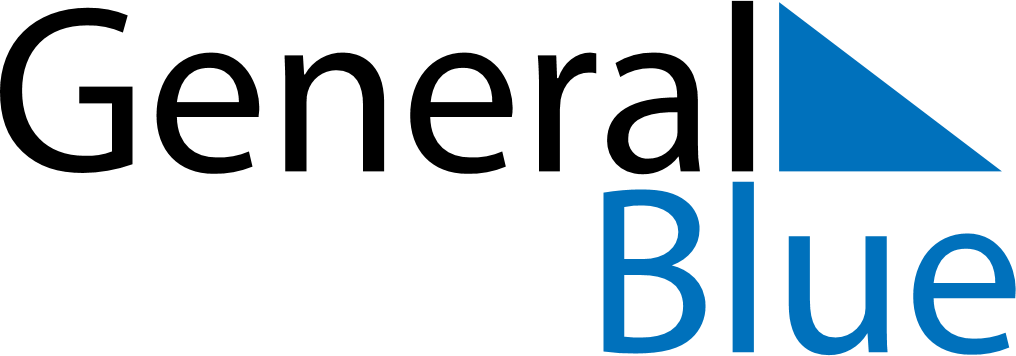 June 2024June 2024June 2024June 2024June 2024June 2024June 2024Ban Takhun, Surat Thani, ThailandBan Takhun, Surat Thani, ThailandBan Takhun, Surat Thani, ThailandBan Takhun, Surat Thani, ThailandBan Takhun, Surat Thani, ThailandBan Takhun, Surat Thani, ThailandBan Takhun, Surat Thani, ThailandSundayMondayMondayTuesdayWednesdayThursdayFridaySaturday1Sunrise: 6:04 AMSunset: 6:40 PMDaylight: 12 hours and 36 minutes.23345678Sunrise: 6:04 AMSunset: 6:40 PMDaylight: 12 hours and 36 minutes.Sunrise: 6:04 AMSunset: 6:41 PMDaylight: 12 hours and 36 minutes.Sunrise: 6:04 AMSunset: 6:41 PMDaylight: 12 hours and 36 minutes.Sunrise: 6:04 AMSunset: 6:41 PMDaylight: 12 hours and 37 minutes.Sunrise: 6:04 AMSunset: 6:41 PMDaylight: 12 hours and 37 minutes.Sunrise: 6:04 AMSunset: 6:41 PMDaylight: 12 hours and 37 minutes.Sunrise: 6:04 AMSunset: 6:42 PMDaylight: 12 hours and 37 minutes.Sunrise: 6:04 AMSunset: 6:42 PMDaylight: 12 hours and 37 minutes.910101112131415Sunrise: 6:04 AMSunset: 6:42 PMDaylight: 12 hours and 37 minutes.Sunrise: 6:04 AMSunset: 6:42 PMDaylight: 12 hours and 37 minutes.Sunrise: 6:04 AMSunset: 6:42 PMDaylight: 12 hours and 37 minutes.Sunrise: 6:05 AMSunset: 6:43 PMDaylight: 12 hours and 38 minutes.Sunrise: 6:05 AMSunset: 6:43 PMDaylight: 12 hours and 38 minutes.Sunrise: 6:05 AMSunset: 6:43 PMDaylight: 12 hours and 38 minutes.Sunrise: 6:05 AMSunset: 6:43 PMDaylight: 12 hours and 38 minutes.Sunrise: 6:05 AMSunset: 6:44 PMDaylight: 12 hours and 38 minutes.1617171819202122Sunrise: 6:05 AMSunset: 6:44 PMDaylight: 12 hours and 38 minutes.Sunrise: 6:06 AMSunset: 6:44 PMDaylight: 12 hours and 38 minutes.Sunrise: 6:06 AMSunset: 6:44 PMDaylight: 12 hours and 38 minutes.Sunrise: 6:06 AMSunset: 6:44 PMDaylight: 12 hours and 38 minutes.Sunrise: 6:06 AMSunset: 6:45 PMDaylight: 12 hours and 38 minutes.Sunrise: 6:06 AMSunset: 6:45 PMDaylight: 12 hours and 38 minutes.Sunrise: 6:07 AMSunset: 6:45 PMDaylight: 12 hours and 38 minutes.Sunrise: 6:07 AMSunset: 6:45 PMDaylight: 12 hours and 38 minutes.2324242526272829Sunrise: 6:07 AMSunset: 6:45 PMDaylight: 12 hours and 38 minutes.Sunrise: 6:07 AMSunset: 6:46 PMDaylight: 12 hours and 38 minutes.Sunrise: 6:07 AMSunset: 6:46 PMDaylight: 12 hours and 38 minutes.Sunrise: 6:07 AMSunset: 6:46 PMDaylight: 12 hours and 38 minutes.Sunrise: 6:08 AMSunset: 6:46 PMDaylight: 12 hours and 38 minutes.Sunrise: 6:08 AMSunset: 6:46 PMDaylight: 12 hours and 38 minutes.Sunrise: 6:08 AMSunset: 6:46 PMDaylight: 12 hours and 38 minutes.Sunrise: 6:08 AMSunset: 6:47 PMDaylight: 12 hours and 38 minutes.30Sunrise: 6:09 AMSunset: 6:47 PMDaylight: 12 hours and 38 minutes.